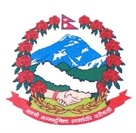 Statement by the delegation of Nepal43rd session of the Working Group on the Universal Periodic ReviewUPR of the Republic of Botswana, 03 May 202309:00-12:30Time: 1 min 05 secs                                                                                            Words: 130Mr. Vice-President,Nepal welcomes the delegation of the Republic of Botswana to the fourth cycle of UPR and thanks them for the presentation of report.We welcome the acceding of the Republic of Botswana to the UN Convention on the Rights of Persons with Disabilities in July 2021 and appreciate efforts to domesticate it.The efforts to alleviate poverty, including through the launch of the National Service Programme, are noteworthy.We also take positive note of the efforts made to combat gender-based violence including through the establishment of Special courts.We wish the Republic of Botswana a successful review while we recommend them to:Step up efforts to establish the national human rights institution as per the Paris Principles.Strengthen measures towards combatting human trafficking. I thank you.